See “In Their Own Words: Letters Through Time” activity board below: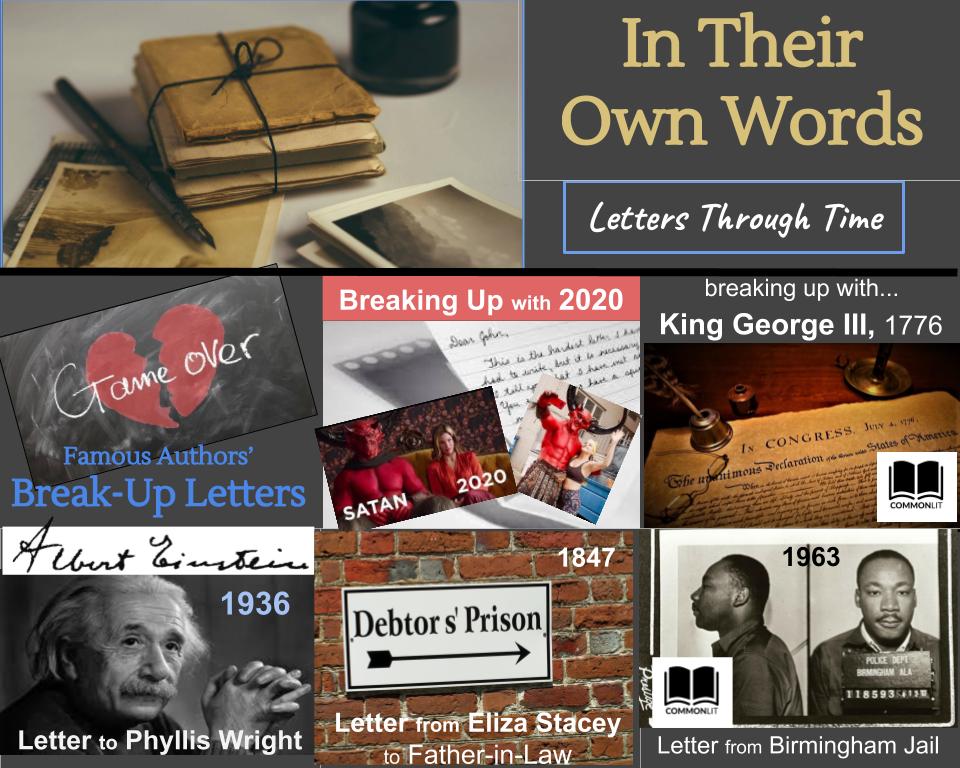 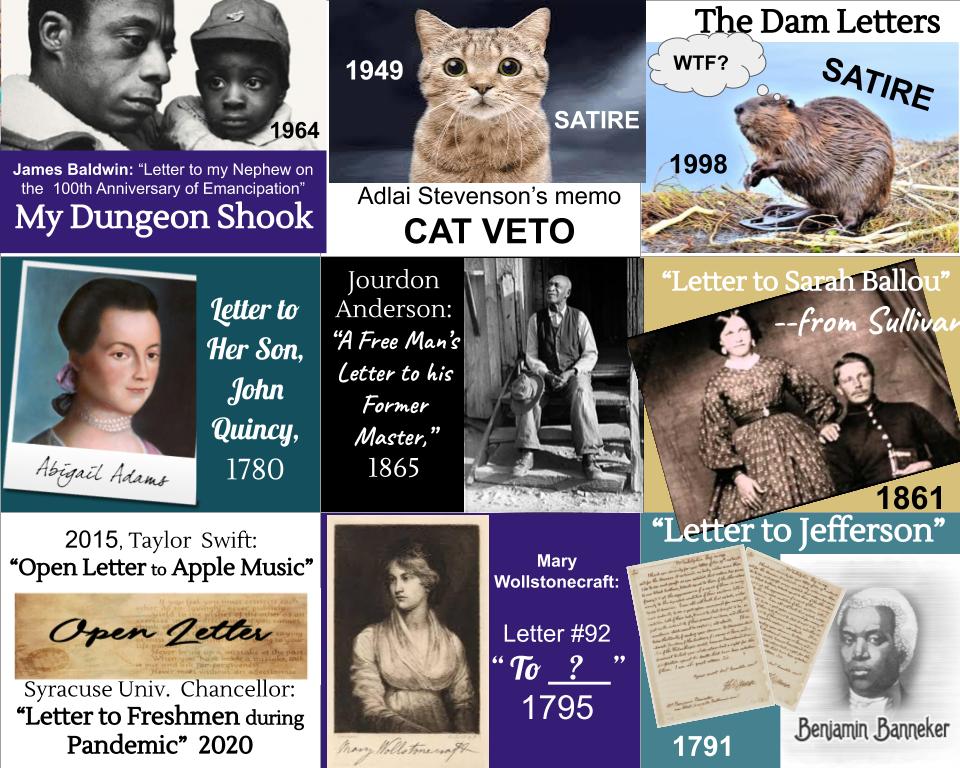 Teacher:	Renee Roland Teacher:	Renee Roland Teacher:	Renee Roland Teacher:	Renee Roland Course: 	      Advanced Placement Language & CompositionCourse: 	      Advanced Placement Language & CompositionCourse: 	      Advanced Placement Language & CompositionCourse: 	      Advanced Placement Language & CompositionEmail:           Renee.Roland@K12.sd.usEmail:           Renee.Roland@K12.sd.usEmail:           Renee.Roland@K12.sd.usEmail:           Renee.Roland@K12.sd.usOnline Textbook:   PDFs linked in Google Classroom under “materials”Online Textbook:   PDFs linked in Google Classroom under “materials”Online Textbook:   PDFs linked in Google Classroom under “materials”Online Textbook:   PDFs linked in Google Classroom under “materials”Mission:  Motivate… Educate… EmpowerMission:  Motivate… Educate… EmpowerMission:  Motivate… Educate… EmpowerMission:  Motivate… Educate… EmpowerVision:  Provide a quality education that empowers students for successVision:  Provide a quality education that empowers students for successVision:  Provide a quality education that empowers students for successVision:  Provide a quality education that empowers students for successMondayTuesdayWednesdayWednesdayThursdayFridayContent StandardsCollege BoardSkill 5A Skill 6A Skill 5CSkill 6CCollege BoardSkill 5A Skill 6A Skill 5CSkill 6C College BoardSkill 5A Skill 6A Skill 5CSkill 6CCollege BoardSkill 5A Skill 6A Skill 5CSkill 6CCollege BoardSkill 5A Skill 6A Skill 5CSkill 6CObjectives* ID & Describe Line of Reasoning * Develop Line of Reasoning* ID Methods to accomplish purpose* Use methods of organization to accomplish purpose.* ID & Describe Line of Reasoning * Develop Line of Reasoning* ID Methods to accomplish purpose* Use methods of organization to accomplish purpose.* ID & Describe Line of Reasoning * Develop Line of Reasoning* ID Methods to accomplish purpose* Use methods of organization to accomplish purpose.* ID & Describe Line of Reasoning * Develop Line of Reasoning* ID Methods to accomplish purpose* Use methods of organization to accomplish purpose.* ID & Describe Line of Reasoning * Develop Line of Reasoning* ID Methods to accomplish purpose* Use methods of organization to accomplish purpose..BellringerPlagiarism Quiz APlagiarism Quiz BPlagiarism Quiz CPlagiarism Quiz CPlagiarism Quiz D"Activity  LessonIndependent Reading project paper workStudents work on argument OR Rhetorical Analysis paperMyBib Works Cited page due TuesIndependent Reading project paper workStudents work on argument OR Rhetorical Analysis paperIntroduction points tomorrow!Independent Reading project paper workStudents work on argument OR Rhetorical Analysis paperBody Paragraph example graded tomorrowIndependent Reading project paper workStudents work on argument OR Rhetorical Analysis paperBody Paragraph example graded tomorrowIndependent Reading project paper workStudents work on argument OR Rhetorical Analysis paperPaper due FridayIndependent Reading project paper workStudents work on argument OR Rhetorical Analysis paperPaper due MondayHomework/ Due DateWorks Cited Page DueIntroduction dueIntroduction dueBody Paragraph due Paper due Monday